                Government Degree College Nainbagh 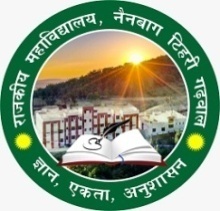        N. G. Road Nainbagh (Tehri Garhwal)-249186, Uttarakhand(Affiliated to Sri Dev Suman Uttarakhand University, Badshahithaul, Uttarakhand)         Website: http://gdcnainbagh.in    Email: principalgdcnainbagh2001@gmail.comegkfo|ky; Nk= f”kdk;r izdks’B  (College Student’s Grievance Cell )                                     Dr.Brish kumar (Convener), Shri Parmanand Chauhan, Shri Sandeep Kumar,                                               Dr. Dinesh Chandra, Dr. Madhu Bala Juvantha, Shri Chatar Singh (Members)Nk= f”kdk;r izdks’B QkeZ  (STUDENT GRIEVANCE CELL FORM)lkekU; lwpuk (General Information)Name uke %]]]]]]]]]]]]]]]]]]]]]]]]]]]]]]]]]]]]]]]]]]]]]]]]]]]]]]]]]]]]]]]]]]]]]]]]]]]]]]]]]]]]]]]]]]]]]]]]]]]]]]]]]]]]]]]]]]]]]]]]]]]]]]]]]]]]]]]]]]]]]]]]]]]]]]]]]]]]]]]]	]]]]]]]]]]]]]]]]]]]]]]]]]]]]]]]]]]]]]]]]Date  and no. of admission receipt  izos”k jlhn dk u0 o fnukad %]]]]]]]]]]]]]]]]]]]]]]]]]]]]]]]]]]]]]]]]]]]]]]]]]]]]]]]]]]]]]]]]]]]]]]]]]]]]]]]]]]]]]]]]]]]]]]]]]]]]Class and Subjects d{kk o fo’k; %]]]]]]]]]]]]]]]]]]]]]]]]]]]]]]]]]]]]]]]]]]]]]]]]]]]]]]]]]]]]]]]]]]]]]]]]]]]]]]]]]]]]]]]]]]]]]]]]]]]]]]]]]]]]]]]]]]]]]]]]]]]]]]]]]]]]]]]]]]]]]]]]]]]]]]]]]]]]]]]]]Gender  fyax]]]]]]]]]]]]]]]]]]]]]]]]]]]]]]]]]]]]]]]]]]]]]]]]]]]]]]]]]]]]]]]]]]]]]]]]]]]]]]]]]]]]]]]]]]]]]]]]]]]]]]]]]]]]]]]]]]]]]]]]]]]]]]]]]]]] ]]]]]]]]]]]]]]]]]]]]]]]]]]]]]]]]]]]]]]]]]]]]]]]]]]]]]]]]]]]]]]]]]]Mobile No./whatsapp No. eksckby u0@okV~l ,i u0]]]]]]]]]]]]]]]]]]]]]]]]]]]]]]]]]]]]]]]]]]]]]]]]]]]]]]]]]]]]]]]]]]]]]]]]]]]]]]]]]]]]]]]]]]]]]]]]]]]]]]]]]]]]]]]]]]]]]]]]]]]Email. ID bZ- esy vkbZ0Mh0]]]]]]]]]]]]]]]]]]]]]]]]]]]]]]]]]]]]]]]]]]]]]]]]]]]]]]]]]]]]]]]]]]]]]]]]]]]]]]]]]]]]]]]]]]]]]]]]]]]]]]]]]]]]]]]]]]]]]]]]]]]]]]]]]]]]]]]]]]]]]]]]]]]]]]]]]]]]]]]]]]]]]]]]]]]]]]]In the space below, state your grievance. Be as specific as possible.  uhps fn;s x;s txg ij viuh laf{kIr o fof”k’V f”kdk;r O;Dr djsaA                                                                   Signature with Date: ________________________________                          Please submit the completed form to: Principal, Government Degree College, Nainbagh or                           email to    principalgdcnainbagh2001@gmail.comParticular of grievance  f”kdk;r dk fooj.kName of concerned cell/department   Lkacaf/kr lsy vFkok foHkkx dk ukeName of concerned student/person  lacaf/kr Nk= vFkok O;fDr dk uke